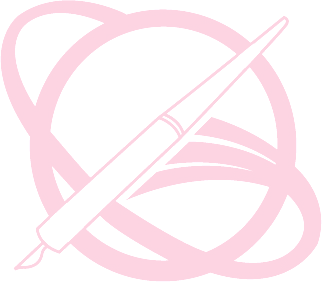 由於  貴子弟來臺就讀，路程遙遠，為全面照顧保護  貴子弟之生活學習及身心健康，在校期間，若 貴子弟發生醫療、意外、法律等一切緊急事故，必須家長填具緊急事件同意書，始能 接受代為妥善處理(例：住院、手術等)或其他必要之手續，如 貴家長不克適時前來簽署，可 授權本校或同意本校再次授權予相關人員代為簽具相關同意書。此事攸關 貴子弟健康安全及 在臺權益，本校尊重 貴家長意見，隨函附上緊急事件授權同意書一份，俾憑因應緊急事件之 需要。請於本同意書上簽名表示同意或不同意，並由 貴子弟於註冊時繳回，以保障雙方權 益。耑此，順請台安世新大學兩岸事務處	敬啟緊急事件授權同意書本人係 貴校	學系學生	之 家 長 ( 法定代理人)，因緊急事件需要□同意授權(請簽名：	)  貴校或  貴校再次授權予相關人員代為簽具醫療、意外、法律等一切緊急事件同意書，本人願承擔一切責任。□不同意授權(請簽名：	)  貴校代為簽具醫療、意外、法律等一切緊急事 件同意書，本人願承擔一切責任。此致 世新大學學生家長(法定代理人)：	（簽名） 家長(法定代理人)大陸行動電話號碼： 在臺聯絡人(無在臺聯絡人免填)：在臺聯絡人電話：